УКРАЇНАЧЕРНІГІВСЬКА  МІСЬКА  РАДАВИКОНАВЧИЙ  КОМІТЕТ. Чернігів, вул. Магістратська, 7_______________________________________тел 77-48-08ПРОТОКОЛ № 33			засідання виконавчого комітету міської радим. Чернігів						Розпочато засідання о 09.00                                                                                   Закінчено засідання о 12.05                                                                                                 20 вересня  2018 рокуМіський голова								В. А. АтрошенкоСекретар міської ради 							М. П. Черненок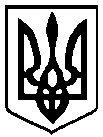                                                 Брали участь у засіданні:                                                Брали участь у засіданні:                                                Брали участь у засіданні:Головує:Головує:Атрошенко В. А. Атрошенко В. А. міський голова Члени виконавчого комітету міської ради:Атрощенко О. А.Атрощенко О. А.заступник міського голови Козир О. І.Козир О. І.головний архітектор проектів приватного підприємства «АРДІ КА» (питання порядку денного №№ 1 – 12, 16 - 33)Ломако О. А.Ломако О. А.заступник міського голови Фесенко С. І. Фесенко С. І. заступник міського голови – керуючий справами виконкому Хоніч О. П.Хоніч О. П.заступник міського голови Черненко А. В.Черненко А. В.заступник міського голови Черненок М. П.Черненок М. П.секретар міської ради Відсутні члени виконавчого комітету міської ради:Власенко Ю. Д.Власенко Ю. Д.представник міської організації Всеукраїнського об’єднання"Батьківщина" Запрошені на засідання виконавчого комітету міської ради:Антонов О. С.Антонов О. С.- заступник голови Деснянської районної у м. Чернігові ради (4)Білогура В. О.Білогура В. О.- начальник управління освіти міської ради  (21 - 23)Богуш С. М.Богуш С. М.- заступник начальника управління квартирного обліку та приватизації житлового фонду міської ради (12 - 14)Вовк П. І.Вовк П. І.- заступник директора КП «Чернігівводоканал» міської ради (17)Гліб Т. Л.Гліб Т. Л.- начальник загального відділу міської ради  (1 – 33) Гривко С. Д.Гривко С. Д.- голова Ради ГО «Добровольці» (30)Дедущенко Н. М.Дедущенко Н. М.- начальник відділу обліку та звітності міської ради (27)Дьогтяр П. П.Дьогтяр П. П.- начальник міського відділу УДСНС у Чернігівській області (18)Єпінін О. Ю.Єпінін О. Ю.- голова фонду комунального майна міської ради (15, 16)Калюжний С. С.Калюжний С. С.- начальник управління архітектури та містобудування міської ради (28, 29)Кузнецова-Молодчая Т. С.Кузнецова-Молодчая Т. С.- голова Новозаводської районної у місті Чернігові ради (2, 3)Куц Я. В.Куц Я. В.- начальник управління житлово-комунального господарства міської ради (5 - 8)Лазаренко С. М.Лазаренко С. М.- начальник організаційного відділу міської ради (1 - 33)Лисенко О. Ю.Лисенко О. Ю.- начальник фінансового управління міської ради (1- 16)Миколаєнко Р. С.Миколаєнко Р. С.- начальник юридичного відділу міської ради (1 – 33)Музиченко С. В.Музиченко С. В.- начальник відділу господарського та транспортного забезпечення міської ради (26)Подорван А. Ф.Подорван А. Ф.- начальник прес-служби міської ради (1 – 33)Рогова О. Г.Рогова О. Г.- начальник КП «ЖЕК-13» міської ради (10, 11)Скляр О. А.Скляр О. А.- заступник директора регіональне управління Державної спеціалізованої фінансової установи «Державний фонд сприяння молодіжному житловому будівництву» (31)Старіков Р. М.Старіков Р. М.- директор КП „Зеленбуд” міської ради (9)Хрустицький В. А.Хрустицький В. А.- начальник КП “Муніципальна варта” міської ради (19, 20)Шевчук О. І.Шевчук О. І.- начальник управління культури та туризму міської ради (24, 25)Відповідно до Закону України «Про запобігання корупції» ніхто з членів виконавчого комітету міської ради не повідомив про реальний або потенційний конфлікт інтересівВідповідно до Закону України «Про запобігання корупції» ніхто з членів виконавчого комітету міської ради не повідомив про реальний або потенційний конфлікт інтересівВідповідно до Закону України «Про запобігання корупції» ніхто з членів виконавчого комітету міської ради не повідомив про реальний або потенційний конфлікт інтересів1. СЛУХАЛИ:	Про надання матеріальної допомогиПро надання матеріальної допомогиДоповідала:                                Лисенко О. Ю.Виступив:                                   Атрошенко В. А.Доповідала:                                Лисенко О. Ю.Виступив:                                   Атрошенко В. А.ГОЛОСУВАЛИ:"ЗА" – одноголосно"ЗА" – одноголосноВИРІШИЛИ:Рішення № 442 додаєтьсяРішення № 442 додається2. СЛУХАЛИ:	Про зміну місцезнаходження приміщень для голосування та приміщень дільничних виборчих комісійПро зміну місцезнаходження приміщень для голосування та приміщень дільничних виборчих комісійДоповідала:                               Кузнецова-Молодчая Т. С.Виступив:                                   Атрошенко В. А.Доповідала:                               Кузнецова-Молодчая Т. С.Виступив:                                   Атрошенко В. А.ГОЛОСУВАЛИ:"ЗА" – одноголосно"ЗА" – одноголосноВИРІШИЛИ:Рішення № 443 додаєтьсяРішення № 443 додається3. СЛУХАЛИ: Про подання щодо внесення змін до переліку виборчих дільницьПро подання щодо внесення змін до переліку виборчих дільницьДоповідала:                               Кузнецова-Молодчая Т. С.Виступив:                                   Атрошенко В. А.Доповідала:                               Кузнецова-Молодчая Т. С.Виступив:                                   Атрошенко В. А.ГОЛОСУВАЛИ:"ЗА" – одноголосно"ЗА" – одноголосноВИРІШИЛИ:Рішення № 444 додаєтьсяРішення № 444 додається4. СЛУХАЛИ:Про переведення квартир з житлового фонду до нежитлового в Деснянському районіПро переведення квартир з житлового фонду до нежитлового в Деснянському районіДоповідав:                                  Антонов О. С.Виступив:                                    Атрошенко В. А.Доповідав:                                  Антонов О. С.Виступив:                                    Атрошенко В. А.ГОЛОСУВАЛИ:"ЗА" – одноголосно"ЗА" – одноголосноВИРІШИЛИ:Рішення № 445 додаєтьсяРішення № 445 додається5. СЛУХАЛИ:Про внесення змін до рішення виконавчого комітету міської ради від 20 травня 2013 року № 141 зі змінамиПро внесення змін до рішення виконавчого комітету міської ради від 20 травня 2013 року № 141 зі змінамиДоповідав:                                  Куц Я. В.Виступив:                                   Атрошенко В. А.Доповідав:                                  Куц Я. В.Виступив:                                   Атрошенко В. А.ГОЛОСУВАЛИ:"ЗА" – одноголосно"ЗА" – одноголосноВИРІШИЛИ:Рішення № 446 додаєтьсяРішення № 446 додається6. СЛУХАЛИ:Про погодження  внесення змін до Програми поліпшення екологічного стану  міста Чернігова на 2018 – 2020 рокиПро погодження  внесення змін до Програми поліпшення екологічного стану  міста Чернігова на 2018 – 2020 рокиДоповідав:                                  Куц Я. В.Виступив:                                    Атрошенко В. А.Доповідав:                                  Куц Я. В.Виступив:                                    Атрошенко В. А.ГОЛОСУВАЛИ:"ЗА" – одноголосно"ЗА" – одноголосноВИРІШИЛИ:Рішення № 447 додаєтьсяРішення № 447 додається7. СЛУХАЛИ:Про погодження змін до Програми "Безпечне місто Чернігів на 2018-2020 рокиПро погодження змін до Програми "Безпечне місто Чернігів на 2018-2020 рокиДоповідав:                                  Куц Я. В.Виступив:                                    Атрошенко В. А.Доповідав:                                  Куц Я. В.Виступив:                                    Атрошенко В. А.ГОЛОСУВАЛИ:"ЗА" – одноголосно"ЗА" – одноголосноВИРІШИЛИ:Рішення № 448 додаєтьсяРішення № 448 додається8. СЛУХАЛИ:Про внесення змін і доповнень до рішення виконавчого комітету міської ради від  18 січня 2018 року № 18 «Про затвердження  переліків об’єктів житлово-комунального господарства, інших об’єктів інфраструктури та природоохоронних заходів на 2018 рік, що фінансується за рахунок коштів міського бюджету міста Чернігова»Про внесення змін і доповнень до рішення виконавчого комітету міської ради від  18 січня 2018 року № 18 «Про затвердження  переліків об’єктів житлово-комунального господарства, інших об’єктів інфраструктури та природоохоронних заходів на 2018 рік, що фінансується за рахунок коштів міського бюджету міста Чернігова»Доповідав:                                  Куц Я. В.Виступив:                                   Атрошенко В. А.Доповідав:                                  Куц Я. В.Виступив:                                   Атрошенко В. А.ГОЛОСУВАЛИ:"ЗА" – одноголосно"ЗА" – одноголосноВИРІШИЛИ:Рішення № 449 додаєтьсяРішення № 449 додається9. СЛУХАЛИ:Про видалення зелених насадженьПро видалення зелених насадженьДоповідав:                                  Старіков Р. М.Виступили:                               Лисенко О. Ю.                                                    Атрошенко В. А.Доповідав:                                  Старіков Р. М.Виступили:                               Лисенко О. Ю.                                                    Атрошенко В. А.ГОЛОСУВАЛИ:"ЗА" – одноголосно"ЗА" – одноголосноВИРІШИЛИ:Рішення № 450 додаєтьсяРішення № 450 додається10. СЛУХАЛИ:Про надання згоди на передачу транспортного засобуПро надання згоди на передачу транспортного засобуДоповідала:                               Рогова О. Г.Виступив:                                   Атрошенко В. А.Доповідала:                               Рогова О. Г.Виступив:                                   Атрошенко В. А.ГОЛОСУВАЛИ:"ЗА" – одноголосно"ЗА" – одноголосноВИРІШИЛИ:Рішення № 451 додаєтьсяРішення № 451 додається11. СЛУХАЛИ:Про скасування рішення виконавчого комітету Чернігівської міської ради від 14 травня 2018 року № 213 «Про визначення виконавця послуг з утримання житлових будинків»Про скасування рішення виконавчого комітету Чернігівської міської ради від 14 травня 2018 року № 213 «Про визначення виконавця послуг з утримання житлових будинків»Доповідала:                               Рогова О. Г.Виступив:                                   Атрошенко В. А.Доповідала:                               Рогова О. Г.Виступив:                                   Атрошенко В. А.ГОЛОСУВАЛИ:"ЗА" – одноголосно"ЗА" – одноголосноВИРІШИЛИ:Рішення № 452 додаєтьсяРішення № 452 додається12. СЛУХАЛИ:Про затвердження списків громадян, поставлених на квартирний облік, виділення житла підприємствам, зміну статусу житлаПро затвердження списків громадян, поставлених на квартирний облік, виділення житла підприємствам, зміну статусу житлаДоповідала:                               Богуш С. М.Виступив:                                   Атрошенко В. А.Доповідала:                               Богуш С. М.Виступив:                                   Атрошенко В. А.ГОЛОСУВАЛИ:"ЗА" – одноголосно"ЗА" – одноголосноВИРІШИЛИ:Рішення № 453 додаєтьсяРішення № 453 додається13. СЛУХАЛИ:Про передачу жилих приміщень у власність громадянПро передачу жилих приміщень у власність громадянДоповідала:                               Богуш С. М.Виступив:                                   Атрошенко В. А.Доповідала:                               Богуш С. М.Виступив:                                   Атрошенко В. А.ГОЛОСУВАЛИ:"ЗА" – 7Козир О. І. був відсутній та не брав участь у голосуванні"ЗА" – 7Козир О. І. був відсутній та не брав участь у голосуванніВИРІШИЛИ:Рішення № 454 додаєтьсяРішення № 454 додається14. СЛУХАЛИ:Про видачу дубліката свідоцтва про право власності на житлоПро видачу дубліката свідоцтва про право власності на житлоДоповідала:                               Богуш С. М.Виступив:                                   Атрошенко В. А.Доповідала:                               Богуш С. М.Виступив:                                   Атрошенко В. А.ГОЛОСУВАЛИ:"ЗА" – 7Козир О. І. був відсутній та не брав участь у голосуванні"ЗА" – 7Козир О. І. був відсутній та не брав участь у голосуванніВИРІШИЛИ:Рішення № 455 додаєтьсяРішення № 455 додається15. СЛУХАЛИ:Про затвердження акта приймання – передачі у комунальну власність територіальної громади м. ЧерніговаПро затвердження акта приймання – передачі у комунальну власність територіальної громади м. ЧерніговаДоповідав:                                   Єпінін О. Ю.Виступив:                                   Атрошенко В. А.Доповідав:                                   Єпінін О. Ю.Виступив:                                   Атрошенко В. А.ГОЛОСУВАЛИ:"ЗА" – 7Козир О. І. був відсутній та не брав участь у голосуванні"ЗА" – 7Козир О. І. був відсутній та не брав участь у голосуванніВИРІШИЛИ:Рішення № 456 додаєтьсяРішення № 456 додається16. СЛУХАЛИ:Про надання згоди на списання майна Про надання згоди на списання майна Доповідав:                                   Єпінін О. Ю.Виступив:                                   Атрошенко В. А.Доповідав:                                   Єпінін О. Ю.Виступив:                                   Атрошенко В. А.ГОЛОСУВАЛИ:"ЗА" – одноголосно"ЗА" – одноголосноВИРІШИЛИ:Рішення № 457 додаєтьсяРішення № 457 додається17. СЛУХАЛИ:Про погодження внесення змін до Програми встановлення засобів обліку гарячого та холодного водопостачання мешканцям міста Чернігова на 2017-2020 рокиПро погодження внесення змін до Програми встановлення засобів обліку гарячого та холодного водопостачання мешканцям міста Чернігова на 2017-2020 рокиДоповідав:                                  Вовк П. І.Виступив:                                   Атрошенко В. А.Доповідав:                                  Вовк П. І.Виступив:                                   Атрошенко В. А.ГОЛОСУВАЛИ:"ЗА" – одноголосно"ЗА" – одноголосноВИРІШИЛИ:Рішення № 458 додаєтьсяРішення № 458 додається18. СЛУХАЛИ:Про передачу майнаПро передачу майнаДоповідав:                                  Дьогтяр П. П.Виступив:                                   Атрошенко В. А.Доповідав:                                  Дьогтяр П. П.Виступив:                                   Атрошенко В. А.ГОЛОСУВАЛИ:"ЗА" – одноголосно"ЗА" – одноголосноВИРІШИЛИ:Рішення № 459  додаєтьсяРішення № 459  додається19. СЛУХАЛИ:Про демонтаж рекламних конструкцій на території м. ЧерніговаПро демонтаж рекламних конструкцій на території м. ЧерніговаДоповідав:                                  Хрустицький В. А.Виступили:                                Ломако О. А.                                                   Атрошенко В. А.     Міський голова дав доручення заступнику міського голови Ломако О. А. напрацювати план дій щодо скорочення кількості рекламних конструкцій у місті, стандартизувати та провести їх інвентаризацію                                               Термін виконання: до 01.11.2018Доповідав:                                  Хрустицький В. А.Виступили:                                Ломако О. А.                                                   Атрошенко В. А.     Міський голова дав доручення заступнику міського голови Ломако О. А. напрацювати план дій щодо скорочення кількості рекламних конструкцій у місті, стандартизувати та провести їх інвентаризацію                                               Термін виконання: до 01.11.2018ГОЛОСУВАЛИ:"ЗА" – одноголосно"ЗА" – одноголосноВИРІШИЛИ:Рішення № 460 додаєтьсяРішення № 460 додається20. СЛУХАЛИ:Про внесення змін до рішення виконавчого комітету Чернігівської міської ради від 6 червня 2017 року № 236 «Про граничну чисельність працівників комунальних підприємств міської ради»Про внесення змін до рішення виконавчого комітету Чернігівської міської ради від 6 червня 2017 року № 236 «Про граничну чисельність працівників комунальних підприємств міської ради»Доповідав:                                  Хрустицький В. А.Виступив:                                   Атрошенко В. А.Доповідав:                                  Хрустицький В. А.Виступив:                                   Атрошенко В. А.ГОЛОСУВАЛИ:"ЗА" – одноголосно"ЗА" – одноголосноВИРІШИЛИ:Рішення № 461 додаєтьсяРішення № 461 додається21. СЛУХАЛИ:Про погодження змін до міської  Цільової Програми розвитку освіти м. Чернігова «Освіта в житті нашого міста» на 2017 – 2021 рокиПро погодження змін до міської  Цільової Програми розвитку освіти м. Чернігова «Освіта в житті нашого міста» на 2017 – 2021 рокиДоповідав:                                  Білогура В. О.Виступив:                                   Атрошенко В. А.Доповідав:                                  Білогура В. О.Виступив:                                   Атрошенко В. А.ГОЛОСУВАЛИ:"ЗА" – одноголосно"ЗА" – одноголосноВИРІШИЛИ:Рішення № 462 додаєтьсяРішення № 462 додається22. СЛУХАЛИ:Про внесення змін до рішення виконавчого комітету Чернігівської міської ради від 31 жовтня 2017 року № 484Про внесення змін до рішення виконавчого комітету Чернігівської міської ради від 31 жовтня 2017 року № 484Доповідав:                                  Білогура В. О.Виступив:                                   Атрошенко В. А.Доповідав:                                  Білогура В. О.Виступив:                                   Атрошенко В. А.ГОЛОСУВАЛИ:"ЗА" – одноголосно"ЗА" – одноголосноВИРІШИЛИ:Рішення № 463 додаєтьсяРішення № 463 додається23. СЛУХАЛИ:Про надання згоди на передачу нерухомого майнаПро надання згоди на передачу нерухомого майнаДоповідав:                                  Білогура В. О.Виступили:                                Хоніч О. П.                                                   Черненок М. П.                                                   Атрошенко В. А.     Міський голова дав доручення заступникам міського           голови Хоніч О. П., Ломако О. А., секретарю міської ради Черненку М. П. вивчити питання ефективності використання будівель Чернігівського міського Центру туристсько-оздоровчої та виховної роботи з дітьми і молоддю та напрацювати спільні пропозиції щодо подальшого їх функціонуванняДоповідав:                                  Білогура В. О.Виступили:                                Хоніч О. П.                                                   Черненок М. П.                                                   Атрошенко В. А.     Міський голова дав доручення заступникам міського           голови Хоніч О. П., Ломако О. А., секретарю міської ради Черненку М. П. вивчити питання ефективності використання будівель Чернігівського міського Центру туристсько-оздоровчої та виховної роботи з дітьми і молоддю та напрацювати спільні пропозиції щодо подальшого їх функціонуванняГОЛОСУВАЛИ:«ЗА» – 7«Проти» - 0 «Утримались» - 1 (Хоніч О. П.)«ЗА» – 7«Проти» - 0 «Утримались» - 1 (Хоніч О. П.)ВИРІШИЛИ:Рішення № 464  додаєтьсяРішення № 464  додається24. СЛУХАЛИ:Про погодження внесення змін до Комплексної Програми розвитку культури та промоції культурного потенціалу міста Чернігова на 2018-2019 рокиПро погодження внесення змін до Комплексної Програми розвитку культури та промоції культурного потенціалу міста Чернігова на 2018-2019 рокиДоповідав:                                 Шевчук О. І.Виступили:                                Фесенко С. І.                                                   Черненок М. П.                                                   Атрошенко В. А.Доповідав:                                 Шевчук О. І.Виступили:                                Фесенко С. І.                                                   Черненок М. П.                                                   Атрошенко В. А.ГОЛОСУВАЛИ:"ЗА" – одноголосно"ЗА" – одноголосноВИРІШИЛИ:Рішення № 465  додаєтьсяРішення № 465  додається25. СЛУХАЛИ:Про затвердження Статуту комунальної установи «Туристичний інформаційний центр» Чернігівської міської радиПро затвердження Статуту комунальної установи «Туристичний інформаційний центр» Чернігівської міської радиДоповідав:                                 Шевчук О. І.Виступили:                                Хоніч О. П.                                                   Миколаєнко Р. С.                                                   Атрошенко В. А.Доповідав:                                 Шевчук О. І.Виступили:                                Хоніч О. П.                                                   Миколаєнко Р. С.                                                   Атрошенко В. А.ГОЛОСУВАЛИ:"ЗА" – одноголосно"ЗА" – одноголосноВИРІШИЛИ:Рішення № 466  додаєтьсяРішення № 466  додається26. СЛУХАЛИ:Про надання згоди на передачу майнаПро надання згоди на передачу майнаДоповідав:                                 Музиченко С. В.Виступили:                                Фесенко С. І.                                                   Атрошенко В. А.Доповідав:                                 Музиченко С. В.Виступили:                                Фесенко С. І.                                                   Атрошенко В. А.ГОЛОСУВАЛИ:"ЗА" – одноголосно"ЗА" – одноголосноВИРІШИЛИ:Рішення № 467  додаєтьсяРішення № 467  додається27. СЛУХАЛИ:Про погодження змін до Програми заходів з відзначення державних та професійних свят, ювілейних дат, заохочення за заслуги перед містом Черніговом, здійснення представницьких та інших заходів на 2014 – 2018 рокиПро погодження змін до Програми заходів з відзначення державних та професійних свят, ювілейних дат, заохочення за заслуги перед містом Черніговом, здійснення представницьких та інших заходів на 2014 – 2018 рокиДоповідала:                               Дедущенко Н. М.Виступив:                                   Атрошенко В. А.Доповідала:                               Дедущенко Н. М.Виступив:                                   Атрошенко В. А.ГОЛОСУВАЛИ:"ЗА" – одноголосно"ЗА" – одноголосноВИРІШИЛИ:Рішення № 468  додаєтьсяРішення № 468  додається28. СЛУХАЛИ:Про затвердження та надання містобудівних умов і обмежень забудови земельних ділянокПро затвердження та надання містобудівних умов і обмежень забудови земельних ділянокДоповідав:                                 Калюжний С. С.Виступили:                                Фесенко С. І.                                                   Черненок М. П.                                                   Атрошенко В. А.Доповідав:                                 Калюжний С. С.Виступили:                                Фесенко С. І.                                                   Черненок М. П.                                                   Атрошенко В. А.ГОЛОСУВАЛИ:"ЗА" – одноголосно"ЗА" – одноголосноВИРІШИЛИ:Рішення № 469  додаєтьсяРішення № 469  додається29. СЛУХАЛИ:Про присвоєння та зміну поштових адрес об'єктам нерухомого майнаПро присвоєння та зміну поштових адрес об'єктам нерухомого майнаДоповідав:                                 Калюжний С. С.Виступив:                                   Атрошенко В. А.Доповідав:                                 Калюжний С. С.Виступив:                                   Атрошенко В. А.ГОЛОСУВАЛИ:"ЗА" – одноголосно"ЗА" – одноголосноВИРІШИЛИ:Рішення № 470  додаєтьсяРішення № 470  додається30. СЛУХАЛИ:Про проект Програми конкурс концепцій розвитку міста Чернігова на 2019 – 2021 рокиПро проект Програми конкурс концепцій розвитку міста Чернігова на 2019 – 2021 рокиДоповідав:                                 Гривко С. Д.Виступили:                                Фесенко С. І.                                                   Ломако О. А.                                                   Черненко А. В.                                                   Миколаєнко Р. С.                                                   Хоніч О. П.                                                   Козир О. І.                                                   Атрощенко О. А.                                                   Атрошенко В. А.Доповідав:                                 Гривко С. Д.Виступили:                                Фесенко С. І.                                                   Ломако О. А.                                                   Черненко А. В.                                                   Миколаєнко Р. С.                                                   Хоніч О. П.                                                   Козир О. І.                                                   Атрощенко О. А.                                                   Атрошенко В. А.ВИРІШИЛИ:За пропозицією розробника проект рішення знято з розглядуЗа пропозицією розробника проект рішення знято з розгляду31. СЛУХАЛИ:Про погодження кандидатів на отримання пільгового довготермінового кредиту молодим сім’ям на будівництво (придбання) житлаПро погодження кандидатів на отримання пільгового довготермінового кредиту молодим сім’ям на будівництво (придбання) житлаДоповідав:                                  Скляр О. А.Виступив:                                   Атрошенко В. А.Доповідав:                                  Скляр О. А.Виступив:                                   Атрошенко В. А.ГОЛОСУВАЛИ:"ЗА" – одноголосно"ЗА" – одноголосноВИРІШИЛИ:Рішення № 471  додаєтьсяРішення № 471  додається32. СЛУХАЛИ:Про розпорядження, видані з 31 серпня до 18 вересня  2018 року включноПро розпорядження, видані з 31 серпня до 18 вересня  2018 року включноПротокольно:Взяти до відома, що з 31 серпня до 18 вересня  2018 року включно видано розпорядження міського голови                № 236 – р – № 258 - р Протокольно:Взяти до відома, що з 31 серпня до 18 вересня  2018 року включно видано розпорядження міського голови                № 236 – р – № 258 - р 33. СЛУХАЛИ:Про порядок денний наступного засідання виконавчого комітету міської ради Про порядок денний наступного засідання виконавчого комітету міської ради ВИРІШИЛИ:На наступному засіданні виконавчого комітету міської ради розглянути поточні питанняНа наступному засіданні виконавчого комітету міської ради розглянути поточні питання